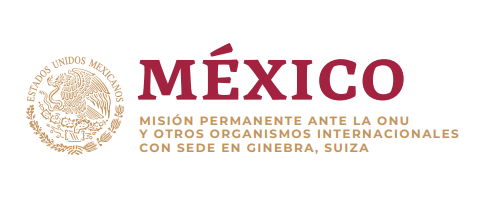 Intervención de la Delegación de México en el diálogo con MalawiMecanismo de Examen Periódico Universal - 36º Periodo de Sesiones Ginebra, 3 de noviembre de 2020. México orador 67 (10:30-11.30)   Tiempo: 1:15 min184 palabrasGracias señora Presidenta,México agradece a Malawi la presentación de su informe y reconoce el desarrollo e implementación del Plan de Acción Nacional para los Niños Vulnerables (2015-2019). Asimismo, damos la bienvenida a los esfuerzos para prevenir y proteger a las personas LGBTI de la violencia y los encomiamos a seguir implementando medidas en la materia.Con objeto de contribuir a los avances en materia de derechos humanos, recomendamos lo siguiente:Fortalecer las medidas para erradicar el matrimonio infantil; tipificar el delito de venta de niños y la pornografía infantil; y reforzar las condiciones para hacer efectiva la educación primaria obligatoria y gratuita.Prevenir  y sancionar los asesinatos, mutilaciones, infanticidio, secuestro y otros ataques dirigidos a niños y niñas con albinismo mediante campañas de sensibilización contra creencias nocivas en brujería, y luchar contra la discriminación y exclusión social que sufren estos niños;Asegurarse de que la Comisión Nacional de Derechos Humanos goce de plena independencia, de conformidad con los Principios de París, y disponga de recursos suficientes para su operación; Deseamos a Malawi éxito en este proceso de examen.Muchas gracias.